Katarina Nordmark
International strategist, International Secretariat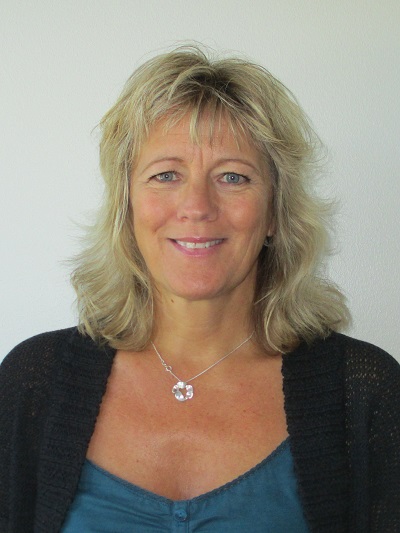 Värmland County Administrative BoardMobile: +46 733-699 000  
katarina.nordmark@lansstyrelsen.se
SE-651 86 Karlstad
Visiting address: Våxnäsgatan 5
Switch: +46 (0)10-224 70 00
www.lansstyrelsen.se/varmland www.facebook.com/InternationalVarmland